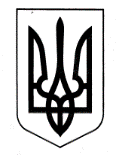 ХАРКІВСЬКА ОБЛАСНА ДЕРЖАВНА АДМІНІСТРАЦІЯДЕПАРТАМЕНТ НАУКИ І ОСВІТИ НАКАЗ29.11.2019’					    Харків					№  320Про участь учнів Комунального закладу «Харківський професійний  коледж спортивного профілю» Харківської обласної ради у навчально-тренувальному зборі з підготовки до чемпіонату України 2020 року з біатлону серед юнаків та дівчатВідповідно до Положення про Департамент науки і освіти Харківської обласної державної адміністрації, затвердженого розпорядженням голови обласної державної адміністрації від 16.04.2018 № 284, враховуючи План спортивно-масових заходів Харківського обласного вищого училища фізичної культури і спорту на 2019 рік, затвердженого директором Департаменту науки і освіти Харківської обласної державної адміністрації Ларисою КАРПОВОЮ від 03.01.2019, керуючись статтею 6 Закону України «Про місцеві державні адміністрації», н а к а з у ю:	1. РЕКОМЕНДУВАТИ директору Комунального закладу «Харківський професійний коледж спортивного профілю» Харківської обласної ради ПОПОВУ Анатолію Михайловичу:	1.1. Забезпечити участь учнів відділення біатлону у навчально-тренувальному зборі з підготовки до чемпіонату України 2020 року серед юнаків та дівчат, що відбудеться у м. Сколе Львівської області.		Термін: 02.12.2019-16.12.20191.2. Відрядити до м. Сколе Львівської області вчителя біатлону Комунального закладу «Харківський професійний коледж спортивного профілю» Харківської обласної ради для супроводження учнів відділення біатлону.Термін: 02.12.2019-16.12.2019Витрати по відрядженню учнів та супроводжуючої особи, зазначених в пункті 1 цього наказу, здійснити відповідно до кошторису витрат затвердженого у встановленому порядку. 3. Контроль за виконанням наказу покласти на заступника директора Департаменту науки і освіти Харківської обласної державної адміністрації – начальника управління освіти і науки Володимира ІГНАТЬЄВА.Директор Департаменту 						Лариса КАРПОВА З наказом «Про участь учнів Комунального закладу «Харківський професійний коледж спортивного профілю» Харківської обласної ради у навчально-тренувальному з підготовки до чемпіонаті України 2020 року серед юнаків та дівчат  від «___» _____________ 2019 р. №_____ознайомлений:Директор Комунального закладу «Харківський  професійний коледж спортивного профілю» Харківської обласної ради                              А. ПОПОВ